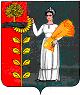 Администрация сельского поселения Новочеркутинский сельсовет Добринского муниципального района Липецкой областиРоссийской ФедерацииПОСТАНОВЛЕНИЕ09.12.2019г	                                             с. Новочеркутино                                   N72 Об утверждении муниципальной Программы «Устойчивое развитие  территории сельского поселения Новочеркутинский сельсовет Добринского  муниципального района Липецкой области на 2019-2024 годы»В соответствии с решением Совета депутатов сельского поселения от 26.12.2018г. № 119-рс «О Стратегии социально-экономического развития территории сельского поселения Новочеркутинский сельсовет Добринского муниципального района Липецкой области на период до 2024 года и постановлением администрации сельского поселения Новочеркутинский сельсовет от 26.10.2018 № 76 «О Порядке разработки, реализации и проведения оценки эффективности муниципальных программ сельского поселения Новочеркутинский сельсовет Добринского муниципального района Липецкой области», руководствуясь Уставом сельского поселения Новочеркутинский сельсовет, администрация сельского поселения Новочеркутинский сельсовет:ПОСТАНОВЛЯЕТ:1.Утвердить муниципальную Программу «Устойчивое развитие территории сельского поселения Новочеркутинский  сельсовет Добринского муниципального района Липецкой области на 2019-2024 годы» (приложение).2.  Настоящее постановление вступает в силу с 01.01.2020 года.Глава администрации                                                        И.В.КомановПриложениек постановлению администрации сельского поселения Новочеркутинский сельсоветот 09.12.2019  № 72 МУНИЦИПАЛЬНАЯ ПРОГРАММА«Устойчивое развитие территории сельского поселения Новочеркутинский сельсовет на 2019-2024годы».ПАСПОРТмуниципальной программы«Устойчивое развитие территории сельского поселения                                    Новочеркутинский сельсовет на 2019-2024годы».ОБЩИЕ ПОЛОЖЕНИЯ МУНИЦИПАЛЬНОЙ ПРОГРАММЫ.1.  Краткая характеристика текущего состояния, формулировка основных проблем и  рисков  социально экономического  развития сельскогопоселения Новочеркутинский сельсовет.Муниципальная  программа «Устойчивое развитие сельских территорий Новочеркутинского сельсовета на 2019-2024годы» характеризует уровень экономическое развитие Новочеркутинского сельсовета, определяет цель, индикаторы, цели, задачи развития на среднесрочную перспективу, показатели задач, объемы финансирования и ожидаемые результаты, которые необходимо достичь для реализации.Новочеркутинский сельский совет имеет площадь территории 16236,21 тыс. га., численность населения 1938 чел. Расположено село Новочеркутино в Липецкой области Добринского  района по левую сторону от оживленной трассы Добринка-Липецк, по правую сторону расположено с.Александровка, что составляет единую  территорию сельского поселения Новочеркутинский сельсовет.   На территории поселения находятся спортивные площадки, пруды, зеленые насаждения; места массового пребывания людей; водоразборные колонки; места захоронения.В населенных пунктах поселения обслуживаются объекты уличного освещения. Благоустройство территорий поселения – важнейшая составная часть его развития и одна из приоритетных задач органов местного самоуправленияВ сельском поселении Новочеркутинский сельсовет проводится целенаправленная работа по благоустройству территории: проведены работы по ремонту дорожного покрытия,  проведены дополнительные линии уличного освещения, ручная уборка дорог местного значения. Но, несмотря на это существует ряд проблем в вопросах благоустройства, которые нужно решать.1.Коммунальное хозяйство характеризуется низкой инвестиционной привлекательностью, высокой степенью аварийности, низкой эффективностью системы управления.2.Износ объектов коммунальной инфраструктуры. Уровень износа фондов коммунальной инфраструктуры составляет 75 процентов. 3.Существующие финансово - экономические механизмы, обеспечивающие восстановление и ремонт существующих объектов благоустройства и инфраструктуры и строительство новых, недостаточно эффективны.	Ремонт и реконструкция имеющихся и создание новых объектов комплексного развития систем коммунальной инфраструктуры в сложившихся условиях является ключевой задачей органов местного самоуправления. Без реализации неотложных мер по повышению уровня благоустройства территории сельского поселения Новочеркутинский сельсовет нельзя добиться существенного повышения имеющегося потенциала поселения и эффективного обслуживания экономики и населения поселения, а также обеспечить в полной мере безопасность жизнедеятельности и охрану окружающей среды.	. 
В современной экономике социальная сфера стала важнейшим фактором и источником экономического роста. Социальная сфера охватывает все пространство жизни человека – от условий его труда и быта, охраны здоровья, досуговой деятельности до социально-культурных и национальных отношений. Сферой реализации муниципальной программы также является организация эффективной деятельности в области гражданской обороны, защиты населения и территорий от чрезвычайных ситуаций природного и техногенного характера, обеспечения пожарной безопасности и безопасности людей на водных объектах.На территории сельского поселения Новочеркутинский сельсовет существуют угрозы возникновения чрезвычайных ситуаций природного и техногенного характера. Природные чрезвычайные ситуации могут сложиться в результате опасных природных явлений: весеннее половодье, паводки, лесные пожары, сильные ветры, снегопады, засухи.Наибольшую угрозу для населения сельского поселения представляют  распространение природно – очаговых инфекций, источником и резервуаром которых являются мышевидные грызуны на территории сельского поселения.Достаточность материальных ресурсов позволяет в минимальные сроки локализовать чрезвычайную ситуацию, уменьшить масштабы ее последствий и решить главную задачу – спасти и организовать первоочередное жизнеобеспечение пострадавших.Развитие местного самоуправления является одним из важнейших системообразующих этапов в становлении современной политической системы России. Будучи максимально приближенным к населению, оно является центральным звеном в механизме взаимодействия гражданского общества и государства, а механизмом и инструментом реализации функций и задач органов местного самоуправления является муниципальная служба.В связи с этим развитие и совершенствование муниципальной службы и муниципального управления является одним из условий повышения эффективности взаимодействия общества и власти.Положительный социально-экономический климат в поселении возможен только в условиях совершенствования системы муниципального управления и развития муниципальной службы. В связи с этим, особо актуальным являются вопросы формирования кадрового потенциала и обеспечение системности практической подготовки кадров, способных эффективно работать в органах муниципального управления.В настоящее время в администрации сельского поселения Новочеркутинский сельсовет занято 4  муниципальных служащих .Кадровая проблема сегодня остаётся самой острой практически во всех отраслях и сферах жизни нашего общества и государства. Обучение кадров рассматривается как процесс, в ходе которого решаются следующие задачи: формирование высокопрофессионального кадрового корпуса муниципальных служащих, обеспечение стабильности кадров муниципальной службы; стимулирование профессиональной компетентности и повышения квалификации работников, повышение организованности, ответственности и дисциплинированности кадров. Развитию кадрового потенциала муниципальной службы способствуют правовое регулирование и оптимальная организация прохождения муниципальной службы, единое информационно-методическое обеспечение деятельности органов местного самоуправления, плановое и системное развитие муниципальной службы.В ходе реализации Программы  могут возникнуть следующие риски: - макроэкономические риски, связанные с возможностью ухудшения внутренней и внешней экономической конъюнктуры, замедлением темпов роста экономики и повышением уровня инфляции;- финансовые риски, связанные с возможностью возникновения бюджетного дефицита и вследствие этого недостаточным уровнем бюджетного финансирования;- природные риски, связанные с воздействием на жизнедеятельность сельского населения опасных природных явлений. -социальные риски связаны с вероятностью повышения социальной напряженности среди населения из-за неполной или недостоверной информации о реализуемых мероприятиях. Управление данной группой рисков будет обеспечено за счет открытости и прозрачности планов мероприятий и практических действий, информационного сопровождения реализации Программы.2. Краткое описание  целей и задач муниципальной программы, обоснование     состава и значений целевых индикаторов  и показателей задачи. Программа направлена на создание предпосылок для устойчивого развития территории Новочеркутинского сельсовета Добринского муниципального района посредством достижения следующей цели: Сбалансированное, комплексное развитие сельского поселения Новочеркутинский сельсовет Добринского муниципального района.Индикаторы достижения цели:- темп роста инвестиций в основной капитал,%- темп роста налоговых поступлений, %- темп роста среднемесячной начисленной заработной платы , %.            Для достижения указанной  цели необходимо решение следующих задач:1. Обеспечение жителей качественной инфраструктурой и услугами благоустройства.2. Создание условий для развития человеческого потенциала. 3. Повышение эффективности деятельности администрации сельского поселения Новочеркутинский сельсовет.В соответствии с указанной целью и задачами предполагается создать условия для повышения уровня жизни населения, в том числе на основе развития социальной инфраструктуры, создать на территории поселения условия для гармоничного развития подрастающего поколения, сохранить культурное наследие, благоприятные условия для жизни, работы и отдыха, обеспечивающих гармоничное сочетание интересов личности, общества и государства.Результатом решения поставленных задач станет:Обеспечение в 2024 году:прироста темпа роста инвестиций в основной капитал по полному кругу предприятий на 3 %- темп роста налоговых поступлений, на 12%;- темп роста среднемесячной начисленной заработной платы – 20 %3. Перечень подпрограмм, сведения о взаимосвязи результатов их            выполнения с целевыми индикаторами муниципальной программы.Для решения поставленной цели и задач Программы реализуются четыре подпрограммы:«Обеспечение  населения качественной, развитой инфраструктурой и повышение уровня благоустройства территории сельского  поселения Новочеркутинский сельсовет». Подпрограмма направлена на обеспечение жителей качественной инфраструктурой и услугами благоустройства посредством решения следующих задач:1. Модернизация  дорожной и коммунальной инфраструктуры.2. Обеспечение  проведения  мероприятий по благоустройству территории поселения. «Развитие  социальной сферы на территории  сельского поселения      Новочеркутинский сельсовет». Данная подпрограмма направлена на создание условий для развития человеческого потенциала посредством решения следующих задач:1.Приобщение жителей поселения к регулярным занятиям физической культурой и спортом. 2. Поддержание и развитие творческого потенциала сельского поселения.«Обеспечение  безопасности  человека и природной среды на территории сельского  поселения Новочеркутинский сельсовет» Данная подпрограмма направлена на создание условий для безопасного проживания, работы и отдыха на территории поселения, сохранение и развитие природного потенциала поселения посредством решения следующей  задачи:1 Предотвращение  чрезвычайных  ситуаций.«Обеспечение реализации муниципальной политики  на территории сельского поселении Новочеркутинский сельсовет. Данная подпрограмма направлена  на  повышение эффективности  деятельности органов  местного самоуправления сельского поселения Новочеркутинский сельсовет, посредством выполнения следующих задач:1.Повышение эффективности и результативности деятельности органов местного самоуправления.В совокупности все эти подпрограммы позволяют   добиться результатов, связанных с улучшением условий проживания населения  на территории сельского поселения. 4. Краткое описание этапов и сроков реализации муниципальной программы с указанием плановых значений индикаторов целей и показателей задач по годам реализации муниципальной программы.Сроки реализации Программы охватывают период 2019 – 2024 годов без выделения этапов.Результатом реализации Программы является создание к 2024 году  благоприятных условий проживания граждан, улучшение внешнего облика поселения.Результатом решения поставленных задач станет:Обеспечение в 2024 году:прироста темпа роста инвестиций в основной капитал по полному кругу предприятий на 3 %;- темп роста налоговых поступлений, на 12%;- темп роста среднемесячной начисленной заработной платы – 20 %.Эффективность реализации Программы оценивается по целевым индикаторам и целевым показателям задач. Сведения об индикаторах цели и показателях задач Программы с формированием плановых значений по годам ее реализации представлены в Приложении 1 к Программе.5. Краткое описание ресурсного обеспечения муниципальной программы за счет ассигнований по годам реализации муниципальной программы.Финансовое обеспечение реализации Программы в 2019-2024 годах планируется осуществлять за счет бюджетных ассигнований местного бюджета в пределах предусмотренных лимитов финансирования, а также средств областного бюджета и  средств внебюджетных источников. (Приложение 1)Общий объем финансирования Программы за весь период реализации  прогнозно составит  52 809165 руб., в том числе:             -  подпрограммы « Обеспечение  населения качественной, развитой инфраструктурой и повышение уровня благоустройства территории сельского  поселения Новочеркутинский сельсовет» - предположительно11825175  руб.;            - подпрограммы «Развитие  социальной сферы на территории  сельского поселения Новочеркутинский сельсовет» - предположительно 37372347 руб.;           -  подпрограммы «Обеспечение  безопасности  человека и природной среды на территории сельского  поселения Новочеркутинский сельсовет»  - предположительно 48000 руб.       - подпрограммы «Обеспечение реализации муниципальной политики  на территории сельского поселении Новочеркутинский сельсовет -предположительно 1362610 руб.Краткое описание финансирования на реализацию муниципальной программы за счет средств из иных источников, не запрещенных действующим законодательством представлено в Приложении 2 к Программе.6. Описание мер государственного регулирования и обоснование необходимости их применения для достижения целевых индикаторов и показателей задач муниципальной программы.Меры муниципального регулирования (налоговые, тарифные, кредитные, гарантии, залоговое обеспечение) не применяются.7. Мониторинг реализации муниципальной программы.Управление реализацией Программы осуществляется в соответствии с постановлением администрации сельского поселения от 26.10.2018 г. № 76 «О Порядке разработки, реализации и проведения оценки эффективности муниципальных программ сельского поселения Новочеркутинский сельсовет Добринского муниципального района Липецкой области».Реализация Программы осуществляется в соответствии с планом ее реализации, утверждаемым ежегодно с учетом приоритетов Программы.Мониторинг реализации Программы ориентирован на раннее предупреждение возникновения проблем и отклонений хода реализации муниципальной программы от запланированного.Объектом мониторинга являются индикаторы (показатели) Программы (подпрограмм) и основных мероприятий.Мониторинг реализации Программы проводится на основе данных официального статистического наблюдения, годовых отчетов о ходе реализации и оценке эффективности Программы.8. Методика расчета целевых индикаторов и показателей задач муниципальной программы поселенияОценка достижения целей Программы по годам ее реализации осуществляется посредством определения степени и полноты достижения поставленных задач, а также с использованием следующих целевых индикаторов и показателей:- темп роста инвестиций в основной капитал (по полному кругу предприятий);- темп роста налоговых поступлений;- темп роста среднемесячной начисленной заработной платы;- удельный вес дорог с твердым покрытием в общей протяженности дорог местного значения в пределах поселения;- доля протяженности освещенных частей улиц, проездов в их общей протяженности;-доля населения, систематически занимающегося физической культурой и спортом;- доля населения, участвующего в культурно-досуговых мероприятиях;- количество ежегодно информируемого населения сельского поселения о безопасности жизнедеятельности.Прогнозные значения целевых индикаторов и показателей Программы по годам ее реализации приведены в приложении 1 к настоящей Программе.Степень эффективности реализации Программы определяется путем сопоставления фактических значений целевых индикаторов и показателей с прогнозными значениями, установленными Программой на определенный год.Подпрограмма1«Обеспечение  населения качественной, развитой инфраструктурой иповышение уровня благоустройства территории сельского  поселенияНовочеркутинский сельсовет».П А С П О Р ТПодпрограммы«Обеспечение  населения качественной, развитой инфраструктурой иповышение уровня благоустройства территории сельского  поселенияНовочеркутинский сельсовет».1. Краткая характеристика сферы реализации подпрограммы, описание основных проблем и рисков.Коммунальное хозяйствоНа сегодняшний день деятельность коммунального комплекса села характеризуется неудовлетворительным качеством предоставления коммунальных услуг, неэффективным использованием природных ресурсов, загрязнением окружающей среды. Причинами сложившейся ситуации является высокий уровень физического и морального износа основных фондов, низкая эффективность системы управления коммунальным комплексом, отсутствие стимулирования развития инженерной инфраструктуры.Выходом из сложившейся ситуации может послужить масштабная реализация проектов: модернизации, новое строительство и реконструкции объектов коммунальной инфраструктуры.Мероприятия в Подпрограмме представлены по основному направлению:   -  обеспечение населения центральным водоснабжением и качественной питьевой   водой.Высокий износ водопроводных сетей является основной причиной потерь при транспортировке воды и, как следствие, приводит к дефициту в обеспечении населения питьевой водой нормативного качества. Мероприятия Подпрограммы позволят осуществить модернизацию и техническое перевооружение систем водоснабжения с использованием современного оборудования и материалов, установку приборов учета воды, внедрение новейших разработок в области энергосбережения и автоматизации производственных процессов, а так же полное отсутствие систем водоснабжения в отдаленных селах на территории администрации сельского поселения.Дорожное хозяйствоПротяженность автомобильных  дорог общего  пользования местного  значения  населенных  пунктов сельского поселения Новочеркутинский сельсовет  составляет 35,2 км,  из  которых 10,8 км покрыты асфальтом20,6 км- щебень, 3,8 км  – грунтовые.   Автомобильные дороги подвержены влиянию окружающей среды, хозяйственной деятельности человека и постоянному воздействию транспортных средств, в результате чего меняется технико-эксплутационное состояние дорог. Для их соответствия нормативным требованиям необходимо выполнение различных видов дорожных работ:    -  содержание автомобильной дороги – комплекс работ по поддержанию надлежащего технического состояния автомобильной дороги, оценке ее технического состояния, а также по организации и обеспечения дорожного движения;     -  ремонт автомобильной дороги – комплекс работ по восстановлению транспортно – эксплутационных характеристик автомобильной дороги, при выполнении которых не затрагиваются конструктивные и иные  характеристики надежности и безопасности автомобильной дороги;     -  капитальный ремонт автомобильной дороги – комплекс работ по замене и(или) восстановлению конструктивных элементов автомобильной дороги, дорожных сооружений и (или их частей), выполнение которых осуществляется  в пределах установленных допустимых значений и технических характеристик класса категории автомобильной дороги и при выполнение которых затрагиваются конструктивные и иные характеристики надежности и безопасности автомобильной дороги.             Состояние сети дорог определяется своевременностью, полнотой и качеством  выполнения работ по содержанию, ремонту, капитальному ремонту и реконструкции дорог и зависит на прямую от объемов финансирования и стратегии распределения финансовых ресурсов в  условиях их ограниченных объемов. Реализация  мероприятий  подпрограммы  будет  способствовать  своевременному    и  качественному   проведение  объемов  работ  по  содержанию автомобильных  дорог   и  проведению  капитального  ремонта.       Применение программно-целевого метода в развитии автомобильных дорог общего пользования в сельском поселении Новочеркутинский сельсовет позволит системно направлять средства на решение неотложных проблем дорожной отрасли в условиях ограниченных финансовых ресурсах и координировать усилия бюджетов всех уровней. Благоустройство.          Ремонт и реконструкция имеющихся и создание новых объектов благоустройства  в сложившихся условиях является ключевой задачей органов местного самоуправления. Без реализации неотложных мер по повышению уровня благоустройства территории сельского поселения нельзя добиться существенного повышения имеющегося потенциала поселения и эффективного обслуживания экономики и населения поселения, а также обеспечить в полной мере безопасность жизнедеятельности и охрану окружающей среды.   Низкий уровень благоустройства и состояние транспортной инфраструктуры на территории  сельского поселения вызывает дополнительную социальную напряженность в обществе.      Наблюдается низкий уровень благоустройства, ненадлежащее содержание газонов,  отсутствие тротуаров, не производится подсыпка и грейдирование грунтовых дорог в полном объеме. Большинство объектов внешнего благоустройства населенных пунктов, таких как, парк в центре села, детская площадка, нуждаются в ремонте.     Зон отдыха, созданных на территории сельского поселения явно недостаточно,  в связи, с чем требуется обустройство дополнительных зон отдыха. Назрела необходимость создания современного цветочного оформления, установки  элементов вертикального озеленения, металлического ограждения газонов, установки дополнительных скамеек и урн. Будет осуществлена организация вывоза мусора, утилизация ТБО. Проведено оборудование пляжей, содержание мест массового отдыха.       В настоящее время очевидно, что решение стоящих задач требует комплексного, системного подхода, тем более в условиях реформирования бюджетного процесса, предусматривающего смещение акцентов с управления расходами на управление результатами и переход преимущественно к программно-целевым методам бюджетного планирования.      В связи с этим возникает необходимость комплексного программно-целевого подхода в решении проблем благоустройства населенных пунктов, конкретизации мероприятий, планированию первоочередных и перспективных работ для обеспечения комфортных условий для деятельности и отдыха жителей поселения. Следует отметить, что протяженность линий наружного освещения муниципальной собственности поселения составляет 61,1 км. В настоящее время освещено 85% всей территории. В 2019-2024 годах будут проведены работы по уличному освещению. Будет  проведена установка дополнительных энергосберегающих фонарей уличного освещения, благоустройство остановочных павильонов в с. Новочеркутино и в с. Александровка.Жилищное хозяйство.В результате инвентаризации было обнаружено, что не на все здания поселения  оформлено право собственности. Имеются здания, которые полностью разрушены и их необходимо списать.Настоящая подпрограмма включает в себя мероприятия, направленные на оформление право собственности поселения мероприятия, направленные на повышение уровня жизни населения  сельского поселения, улучшение внешнего облика,  обеспечение надежной эксплуатации жилого фонда. Создание наиболее оптимальных условий для жизни селян.2. Задачи, показатели задач подпрограммы.Реализация Подпрограммы направлена на создание благоприятных  условий  жителям поселения, обеспечение развития инфраструктуры и развития дорожного транспорта  посредством выполнения следующих задач:1.Модернизация дорожной и коммунальной инфраструктуры 2.Обеспечение проведения  мероприятий по благоустройству территории поселения.Задача1. Модернизация дорожной и коммунальной инфраструктурыРешение данной задачи направлено   на создание условий для приведения коммунальной инфраструктуры в соответствие со стандартами качества, обеспечивающими комфортные условия проживания и развитие современной и эффективной инженерной инфраструктуры.Основными показателями решения данной задачи:1. Протяженность построенных, капитально отремонтированных и прошедших  текущий ремонт дорог,  13 км. Задача 2. Обеспечение проведения  мероприятий по благоустройству территории поселения.Решение данной задачи направлено на строительство спортивных площадок, детские площадок, контейнерных площадок для сбора мусора, установка элементов благоустройства, обустройство мест для отдыха, торговли, озеленение территории, установка светильников уличного освещения.Основным показателем решения данной задачи является – протяженность освещенных  частей улиц, проездов, 9,0 км.3. Сроки и этапы реализации подпрограммыРеализация программы рассчитана на 2019- 2024 годы без выделения этапов.4. Характеристика основных мероприятий подпрограммы с описанием всех механизмов и инструментов, реализация которых запланирована в составе основных мероприятий.Основное мероприятие 1 Задачи 1 Подпрограммы 1 «Содержание инженерной инфраструктуры сельского поселения »;Основное мероприятие 1 задачи 2 подпрограммы 1 «Текущие расходы на содержание, реконструкцию и поддержание в рабочем состоянии системы уличного освещения сельского поселения».Основное мероприятие 2 задачи 2 подпрограммы 1 «Прочие мероприятий по благоустройству».Обоснование объема финансовых ресурсов, необходимых для реализации подпрограммы.Прогнозируемый объем финансирования из бюджета сельского поселения составит – 10299761 руб., в том числе по годам реализации:2019 г. – 2321695  руб.,2020 г. – 2318393 руб.,2021 г. –  616283  руб.,2022 г. –  0 руб.,2023 г. – 2521695  руб.,2024 г. –  2521695 руб.,В ходе реализации подпрограммы объемы финансирования ежегодно уточняются при формировании бюджета сельского поселения на очередной финансовый год и плановый период.Подпрограмма 2 «Развитие социальной сфера на территории  сельского поселения Новочеркутинский сельсовет»П А С П О Р ТПодпрограммы«Развитие социальной сферы на территории  сельского поселения Новочеркутинский сельсовет»1.  Краткая характеристика сферы реализации подпрограммы , описание основных проблем и рисков.Физическая культура и массовый спорт становятся все более значимым социальным явлением, положительно влияющим на внедрение здорового образа жизни и спортивного стиля жизни среди населения, на образование и воспитание подрастающего поколения, активное проведение досуга и оздоровление различных социальных групп населения, и реабилитацию инвалидов.На территории сельских поселений имеются ГДО МБОУ СШ с.Пушкино в с.Новочеркутино. В настоящее время спортом занимается 165 сельских жителей, из них молодежи – 70 человек.Слабая материальная база ограничивает возможности подготовки к соревнованиям и недостаточное финансирование препятствует развитию физкультурно-спортивной инфраструктуры – занятия проводятся в помещениях, залах не приспособленных для проведения полноценного тренировочного процесса. При наличии на селе высококвалифицированных специалистов для подготовки спортсменов высокого класса необходимо наличие материально-технической базы.На территории сельского поселения Новочеркутинский  сельсовет культурно-досуговые и библиотечные услуги населению оказывает четыре сельских дома культуры в селе Александровна ,в селе Новочеркутино,в с.Павловка и п.Ильича, четыре библиотеки в в селе Александровна , в селе Новочеркутино,в с.Павловка и п.Ильича. В данных учреждениях работает 10 человек. Ежегодно для жителей села проводится около 25 мероприятий. На базе клубных и библиотечных учреждений ведут работу 21 клубных формирований и любительских объединений. Библиотечным обслуживанием охвачено 60 % жителей сельских территорий.Сельские учреждения культуры – активные участники формирования социального имиджа сельского поселения. Они оказывают услуги населению в сфере культуры, выполняя ряд социальных функций по патриотическому воспитанию населения, духовно-нравственному и эстетическому. Организуют работу с различными возрастными и социальными категориями населения, принимают участие в реализации многих межведомственных социальных программ.В то же время, несмотря на происходящие позитивные изменения, существуют факторы, затрудняющие дальнейшее развитие культуры, искусства и физической культуры в сельском поселении: слабая материально-техническая база культурной инфраструктуры, отсутствие финансовых средств на проведение текущих и капитальных ремонтов учреждений культуры сельских поселений ведет к ограничению доступа жителей села к культурным благам.2.  Задачи, показатели задач подпрограммы.Основными задачами Подпрограммы являются:1. Приобщение жителей поселения  к регулярным занятиям физической культурой и спортом.2. Поддержка и развитие творческого потенциала сельского поселения.Задача 1 Приобщение жителей поселения  к регулярным занятиям физической культурой и спортом.Решение данной задачи направлено на  приобщение всех слоев населения сельского поселения, особенно детей и молодежи, к регулярным занятиям физической культурой и спортом, укрепление здоровья населения сельского поселения и профилактика заболеваний посредством формирования устойчивой потребности в занятиях физической культурой и в здоровом образе жизни;Основным показателем решения  данной задачи - Количество мероприятий, направленных на физическое развитие, пропаганду здорового образа жизни, ед.Задача 2. Поддержка и развитие творческого потенциала  сельского поселения.Эта задача будет выполнена посредством расширения культурно-массовой, досуговой деятельности; совершенствования уровня проведения культурно-массовых мероприятий для организации досуга населения муниципального поселения; совершенствования форм работы с различными категориями жителей поселения; сохранения традиций проведения праздников и фестивалей самодеятельного народного творчества; увеличения числа участников творческих коллективов; повышения качества зрелищных культурно-досуговых мероприятий; вовлечения большего числа жителей муниципального района в занятие самодеятельным творчеством.Оценка реализации указанной задачи осуществляется  по следующим показателям:- Количество мероприятий, проводимых культурно-досуговыми учреждениями, ед.3. Сроки и этапы реализации подпрограммы.Программа реализуется с 2019 по 2024 годы.Характеристика основных мероприятий подпрограммы с описанием всех механизмов и инструментов, реализация которых запланирована в составе основных мероприятий.Основное мероприятие 1 Задачи 1 Подпрограммы 2 «Создание условий и проведение мероприятий направленных на развитие физической культуры и массового спорта на территории сельского поселения».Основное мероприятие 1 Задачи 2 Подпрограммы 2 «Создание условий и проведение мероприятий направленных на развитие культуры сельского поселения».Обоснование объема финансовых ресурсов, необходимых для реализации подпрограммы.Прогнозируемый объем финансирования из бюджета сельского поселения составит – 37372347 руб., в том числе по годам реализации:2019 г. – 5767762 руб.,2020 г. – 6733887  руб.,2021 г. – 6489887  руб.,2022 г. – 6489887 руб.,2023 г. – 5945462 руб.,2024 г. – 5945462 руб., В ходе реализации подпрограммы объемы финансирования ежегодно уточняются при формировании бюджета сельского поселения на очередной финансовый год и           плановый период.Подпрограмма 3«Обеспечение безопасности человека иприродной среды на территории сельского поселения Новочеркутинский сельсовет »П А С П О Р ТПодпрограммы 3«Обеспечение безопасности человека и природной среды на территории сельского поселения   Новочеркутинский сельсовет »1. Краткая характеристика сферы реализации подпрограммы, описание основных проблем и рисков. Одно из важнейших направлений в работе органов местного самоуправления  занимает борьба с распространением природно –очаговых инфекций , источником и резервуаром которых являются мышевидные грызуны на территории сельского поселения.В связи со вспышкой инфекций, источником и резервуаром которых являются мышевидные грызуны  в Добринском районе возникла необходимость борьбы  с мышевидными грызунами. Основным переносчиком вируса являются мышевидные грызуны. Одним из основных мест их обитания являются скирды сена и соломы, сенажные и силосные ямы.Основным путем заражения вирусом от распространения природно –очаговых инфекций , источником и резервуаром которых являются мышевидные грызуны является воздушно – пылевой  , когда человек соприкасается с инфицированными предметами внешней среды ,чаще всего с сеном, соломой ,опасная болезнь попадает в организм .На территории сельского поселения многие жители в своем личном подсобном хозяйстве имеют  КРС, которым используют  в рационе  питания грубые корма, тем самым  непосредственно контактируют с инфицированными предметами. Поэтому  возникла необходимость решить эту проблему программным  методом.Негативная тенденция снижения уровня безопасности населения при чрезвычайных ситуациях и  происшествиях природного и техногенного характера, отмечаемая в последнее время  в целом по Российской Федерации, естественным образом находит отражение  и в нашем поселении. Скорректировать положение по замене и пополнению оборудованием, учитывая его высокую стоимость, невозможно на условиях финансирования,  предусматриваемых бюджетом.Таким образом, разрешение стоящих проблем с учетом реально сложившейся экономической обстановки, социально-экономического положения населения возможно только целевыми программными методами2. Задачи, показатели задач подпрограммы.      1).  Основной задачей  Подпрограммы является Предотвращение чрезвычайных ситуаций и обеспечение условий для защиты населения сельского поселения    Новочеркутинского  от чрезвычайных ситуаций природного и техногенного характера.Основным показателем решения  данной задачи является Количество ежегодно информируемого населения сельского поселения о безопасности жизнедеятельности.Реализация Программы предусматривается на 2019-2024 годы.3. Сроки и этапы реализации подпрограммы.Срок реализации  подпрограммы  определен на 2014-2020 года, без выделения этапов.4. Характеристика основных мероприятий подпрограммы с описанием всех механизмов и инструментов, реализация которых запланирована в составе основных мероприятий.В рамках Подпрограммы планируется осуществление следующих основных мероприятий:Основное мероприятие 1 подпрограммы 3  «Обеспечение первичных мер и условий для защиты населения.;5. Обоснование объема финансовых ресурсов, необходимых для реализации подпрограммы.Прогнозируемый объем финансирования из бюджета сельского поселения составит – 48000 руб., в том числе по годам реализации:2019 г. – 12000 руб.,2020 г. – 12000  руб.,2021 г. – 0  руб.,2022 г. – 0 руб.,2023 г. – 12000 руб.,2024 г. – 12000 руб., В ходе реализации подпрограммы объемы финансирования ежегодно уточняются при формировании бюджета сельского поселения на очередной финансовый год и плановый период.                                                                  Подпрограмма 4«Обеспечение реализации муниципальной политики на территории сельского поселенияНовочеркутинский сельсовет»П А С П О Р ТПодпрограммы 4«Обеспечение реализации муниципальной политики на территории сельского поселения Новочеркутинский сельсовет»Муниципальная политика – это система целей, задач и механизмов их реализации, направленных на развитие сельского поселения, активизацию деятельности населения, его инициативности в личных и общественных интересах,  в удовлетворении потребности населения в социально значимых услугах и работах, а также в эффективном и результативном решении  общегосударственных вопросов. Открытость и прозрачность деятельности органов местного самоуправления являются важнейшими показателями эффективности их функционирования, а также необходимым элементом осуществления постоянной и качественной связи между гражданским обществом и властью. Информационная открытость органов местного самоуправления позволяет гражданам получать адекватное представление и формировать критические суждения о состоянии гражданского общества, укрепляет общественный контроль за деятельностью органов местного самоуправления. Информационная прозрачность деятельности органов местного самоуправления сельского поселения призвана обеспечить реальную доступность для населения информации о принимаемых ими решениях и их текущей деятельности.Одно из базовых условий развития сельского поселения — формирование эффективной системы органов местного самоуправления, которая была бы способна решать вопросы модернизации экономики и противодействия коррупции. Современная структура органов местного самоуправления должна быть компактной и функциональной. Эффективность работы органов местного самоуправления напрямую зависит от уровня профессиональной подготовленности муниципальных служащих. Этой цели можно достичь при наличии профессионального обучения и рационального использования высококвалифицированных, инициативных и перспективных кадров, прежде всего управленческого уровня. В настоящее время в сфере муниципального управления наблюдаются следующие положительные тенденции:- реализация мероприятий по оптимизации деятельности органов местного самоуправления в части функциональных, структурных и штатных преобразований;- увеличение доли муниципальных служащих, имеющих высшее профессиональное образование, дополнительное профессиональное образование;- внедрение новых подходов к стратегическому планированию деятельности органов местного самоуправления, в том числе переход к программно-целевому планированию посредством разработки муниципальных программ;- активное внедрение в деятельность органов местного самоуправления информационно-коммуникационных технологий;	В настоящее время актуальным становиться внедрение в сферу деятельности информационных услуг и технологий таких как похозяйственней учет и информационно-правовых систем типа «Консультант Плюс», «Гарант», которые позволять автоматизировать учет личных подсобных хозяйств, а также контролировать и анализировать информацию о сельских поселениях в режиме онлайн, обеспечить доступ к информационно-правовым системам.Генеральный план и застройка.С вступлением в силу Градостроительного кодекса Российской Федерации законодательство о градостроительной деятельности потерпело существенные изменения.Установлены требования к градостроительной документации, являющейся инструментом правового регулирования градостроительных и земельно-имущественных отношений в муниципальных образованиях.Однако вопреки требованиям законодательства генеральный план поселения, правила землепользования и застройки  не разработаны.При их отсутствии до установленных градостроительным и земельным законодательством сроков (в соответствии со статьями 3, 4.1 Федерального закона от 29 декабря 2004 года №191-ФЗ «О введении в действие Градостроительного кодекса Российской Федерации»), наступят неблагоприятные последствия.Таким образом, своевременная разработка градостроительной документации является важнейшим фактором обеспечения нормальной жизнедеятельности сельского поселения, позволяющим исключить случаи возможных нарушений законных прав и интересов физических и юридических лиц.Учитывая, что генеральные планы являются основой развития сельских поселений, необходим комплексный подход к их подготовке.В ходе реализации Подпрограммы  поселения будет обеспечено современными градостроительными документами. За последние годы в сельском поселении Новочеркутинский сельсовет  сложилось неудовлетворительное состояние дел по разработке градостроительной документации, в первую очередь, по территориальному планированию развития – генеральных  планов населенных  пунктов.  В сельском поселении разработка градостроительной  документации не велась. Устарела и топографическая подоснова территорий  этих  населенных  пунктов.   Без генеральных планов практически нельзя осуществлять градостроительную деятельность по наращиванию темпов жилищного строительства, по отводу, изъятию, купле, продаже земельных участков, что становится тормозом развития рыночных отношений. Схема территориального  планирования сельского поселения не разрабатывалась.   Решение назревшей проблемы требует реализации комплекса мероприятий, увязанных по задачам, срокам и ресурсам в единой программе. Такой программой  является разработанная поселенческая целевая программа «Подготовка генерального плана, правил землепользования и застройки сельского поселения Новочеркутинский сельсовет  Добринского муниципального района».  Основной причиной сложившейся кризисной ситуации в сфере обеспечения градостроительной документацией территории сельского поселения является отсутствие в необходимых объемах средств в бюджете сельского поселения на подготовку генеральных планов и на еще более дорогостоящие работы по изготовлению топографических карт и съемки.2. Задачи, показатели задач подпрограммы.Основным приоритетом муниципальной политики в сфере реализации Подпрограммы является совершенствование муниципального управления и организации муниципальной службы в сельском поселении Новочеркутинский сельсовет, повышение эффективности муниципального управления, исполнения муниципальными служащими своих должностных обязанностей.Кроме того, приоритетами политики в сфере реализации программы являются обеспечение возможностей для повышения профессионального уровня лиц, занятых в системе местного самоуправления.	Реализация подпрограммы направлена на повышение эффективности  деятельности органов  местного самоуправления сельского поселения  Новочеркутинский сельсовет, посредством выполнения следующих задач:1.Повышение эффективности и результативности деятельности органов местного самоуправления	Решение данных задач направлено позволит оптимизировать систему организации и функционирования муниципальной службы на основе установленных законодательством Российской Федерации принципов, внедрить современные кадровые, образовательные и управленческие технологии. 2. Подготовка карт (планов) границ населенных пунктов сельского поселенияОсновными показателями решения задач являются: Доля муниципальных служащих, прошедших  профессиональную переподготовку и повышение квалификации в отчетном периоде к общей численности муниципальных служащих сельского поселения, %. Наличие карт (планов) границ населенных пунктов сельского поселения                               3. Сроки и этапы реализации подпрограммыПодпрограмма реализуется с 2019 по 2024 годы.4. Характеристика основных мероприятий подпрограммы с описанием всех механизмов и инструментов, реализация которых запланирована в составе основных мероприятий.Задача  1. «Повышение эффективности и результативности деятельности органов местного самоуправления»Основное мероприятие 1 задачи 1 Подпрограммы 4 «Повышение квалификации муниципальных служащих»Задача 2 «Подготовка карт (планов) границ населенных пунктов сельского поселения»Основное мероприятие 1 задачи 1 Подпрограммы 4 « Приобретение услуг по сопровождению сетевого программного обеспечения по электронному  ведению похозяйственного  учета».	Основное мероприятие 2 задачи 1 Подпрограммы 4 « Приобретение  информационных услуг».         Основное мероприятие 2 задачи 1 Подпрограммы 4 «Ежегодные членские взносы в ассоциацию «Совета муниципальных образований»          Основное мероприятие 3 задачи 1 Подпрограммы 4 « Прочие мероприятия сельского поселения»          Основное мероприятие 4 задачи 1 Подпрограммы 4 « Пенсионное обеспечение муниципальных служащих поселения»          Основное мероприятие 5 задачи 1 Подпрограммы 4 « Ремонт административного здания с. Павловка »          Основное мероприятие 1 задачи 2 Подпрограммы 4 «Мероприятия по подготовке генеральных планов, правил землепользования и застройки территории сельского поселения».	5. Обоснование объема финансовых ресурсов, необходимых для реализации подпрограммыПрогнозируемый объем финансирования из бюджета сельского поселения составит – 1362610 руб., в том числе по годам реализации:2019 г. – 505487 руб.,2020 г. – 185363  руб.,2021 г. – 35363  руб.,2022 г. – 35363 руб.,2023 г. – 300517 руб.,2024 г. – 300517 руб.,1. Повышение квалификации муниципальных служащих органов местного самоуправления сельского поселениятыс.руб.Субсидии предоставляются согласно Порядку предоставления субсидий местным бюджетам из областного фонда софинансирования расходов на повышении квалификации муниципальных служащих органов местного самоуправления поселений, муниципальных районов и городских округов  на соответствующий год , ежегодно утверждаемому нормативным правовым актом администрации Липецкой области.2. Приобретение информационных услуг с использованием информационно-правовых систем.тыс.руб.Субсидии предоставляются согласно Порядку предоставления субсидий местным бюджетам из областного фонда софинансирования расходов на приобретение информационных услуг с использованием информационно-правовых систем   на соответствующий год, ежегодно утверждаемому нормативным правовым актом администрации Липецкой области.3. Приобретение услуг по сопровождению сетевого программного обеспечения по электронному ведению похозяйственного учета и АРМ «Муниципал»тыс.руб.Субсидии предоставляются согласно Порядку предоставления и расходования субсидий  бюджетам городских и сельских поселений области из областного фонда софинансирования расходов на приобретение  услуг по сопровождению сетевого программного обеспечения по электронному ведению похозяйственного учета на соответствующий год, ежегодно утверждаемому нормативным правовым актом администрации Липецкой области.4.Подготовка проектов генеральных планов, проектов правил землепользования и застройки сельского поселения.В рамках Подпрограммы предусматривается финансирование мероприятий, направленных на подготовку проекта генерального плана, правил землепользования и застройки сельского поселения.В ходе реализации подпрограммы объемы финансирования ежегодно уточняются при формировании бюджета сельского поселения на очередной финансовый год и плановый период.                                                                                                                                                                                                                  Приложение 1к муниципальной программе«Устойчивое развитие территориисельского поселения Новочеркутинский сельсоветна 2019-2024 годы»Сведения об индикаторах цели, показателях задач и объемах финансирования муниципальной программы «Устойчивое развитие территории сельского поселения Новочеркутинский сельсовет на 2019-2024 годы»Приложение 2к  муниципальной  программе«Устойчивое развитие территориисельского поселения Новочеркутинский  сельсовет на 2019-2024 годы»Прогнозная оценка расходов по источникам ресурсного обеспечения на реализацию муниципальной программы  «Устойчивое развитие территории сельского поселения Новочеркутинский сельсовет  на 2019-2024 годы» Ответственный исполнительАдминистрация сельского поселения Новочеркутинский сельсоветСроки и этапы реализации   муниципальной программы2019 – 2024 годыПодпрограммы1. «Обеспечение  населения качественной, развитой инфраструктурой и повышение уровня благоустройства территории сельского  поселения Новочеркутинский сельсовет».2. «Развитие  социальной сферы на территории  сельского поселения Новочеркутинский сельсовет».3. «Обеспечение  безопасности  человека и природной среды на территории сельского  поселения Новочеркутинский сельсовет»4.«Обеспечение реализации муниципальной политики  на территории сельского поселении Новочеркутинский сельсоветЦели муниципальной программыСбалансированное, комплексное развитие сельского поселения Новочеркутинский сельсоветИндикаторы цели муниципальной программы- темп роста инвестиций в основной     капитал, (по полному кругу предприятий)%- темп роста налоговых поступлений, %- темп роста среднемесячной начисленной заработной платы, %Задачи  муниципальной программы1. Обеспечение жителей качественной инфраструктурой и услугами благоустройства. 2. Создание условий для развития человеческого потенциала.3. Повышение эффективности деятельности органов местного самоуправления сельского поселенияПоказатели задач1. Удельный вес дорог с твердым покрытием в общей протяженности дорог местного значения в пределах поселения, %.2. Доля протяженности освещенных частей улиц, проездов в их общей протяженности,%.3. Доля населения, систематически занимающегося физической культурой и спортом,%.4. Доля населения участвующего в культурно-досуговых мероприятиях5. Доля муниципальных служащих прошедших повышение квалификации от общего количества муниципальных служащих,%Объемы финансирования за счет средств местного бюджета, в том числе по годам реализации муниципальной программыОбъемы финансирования составляют расходы, связанные с реализацией мероприятий, финансируемых за счет средств  местного бюджета 51283751 руб., из них:2019 год – 8606974 руб.;2020 год – 9249643 руб.;2021 год – 7141533 руб.;2022 год – 8726253 руб.;2023 год – 8779674 руб.;2024 год – 8779674 руб.;Объемы финансирования программы ежегодно уточняются при формировании местного бюджета на очередной финансовый год и плановый периодОсновные ожидаемые  результаты реализации муниципальной  программы.Обеспечение в 2024году:- прироста темпа роста инвестиций в основной капитал по полному кругу предприятий на 3 %- темп роста налоговых поступлений, на 12%;- темп роста среднемесячной начисленной заработной платы – 20 %Ответственный исполнительАдминистрация сельского поселения Новочеркутинский сельсоветЗадачи подпрограммы1.Модернизация дорожной и коммунальной инфраструктуры 2.Обеспечение проведения мероприятий по благоустройству территории поселения Новочеркутинский сельский совет.Показатели задач подпрограммы1. Протяженность построенных, капитально отремонтированных и прошедших текущий ремонт дорог, км.2. Протяженность освещенных  частей улиц, проездов, км.Этапы и сроки реализации подпрограммы2019 - 2024 годы.Объемы финансирования за счет средств бюджета сельского поселения всего, в том числе по годам реализации подпрограммыПрогнозируемый объем финансирования из бюджета сельского поселения составит – 10299761 руб., в том числе по годам реализации:2019 г. – 2321695  руб.,2020 г. –  2318393 руб.,2021 г. –  616283  руб.,2022 г. –  0 руб.,2023 г. – 2521695  руб.,2024 г. –  2521695 руб.,Ожидаемые результаты реализации подпрограммыРеализация подпрограммы к 2024 году позволит:- увеличить протяженность построенных, капитально отремонтированных и прошедших  текущий ремонт дорог до 13 км.- увеличить  протяженность освещенных  частей улиц, проездов, до 9,0 км.Ответственный исполнительАдминистрация сельского поселения Новочеркутинский сельсовет.Задачи подпрограммы1. Приобщение жителей поселения к регулярным занятиям физической культурой и спортом.2.Поддержка и развитие творческого потенциала сельского поселения Новочеркутинский сельсовет.Показатели задач подпрограммыПоказатель 1.  Количество мероприятий, направленных на физическое развитие, пропаганду здорового образа жизни, ед.Показатель 2. Количество мероприятий, проводимых культурно- досуговыми учреждениями, ед.Этапы и сроки реализации подпрограммы 2019 по 2024 годы.Объемы финансирования за счет средств бюджета сельского поселения всего, в том числе по годам реализации подпрограммыПрогнозируемый объем финансирования из бюджета сельского поселения составит – 37372347 руб., в том числе по годам реализации:2019 г. – 5767762  руб.,2020 г. – 6733887  руб.,2021 г. – 6489887  руб.,2022 г. – 6489887 руб.,2023 г. – 5945462 руб.,2024 г. – 5945462 руб.,Объемы финансирования подпрограммы подлежат ежегодному уточнению при формировании бюджета сельского поселения на очередной финансовый годОжидаемые результаты реализации подпрограммы Реализация подпрограммы позволит обеспечить к 2024 году:- Количество мероприятий, направленных на физическое развитие, пропаганду здорового образа жизни  до 12 ед.-увеличить количество мероприятий, проводимых культурно-досуговыми учреждениями до 20 мероприятий.Ответственный исполнительАдминистрация сельского поселения Новочеркутинский сельсоветЗадачи подпрограммыПредотвращение чрезвычайных ситуаций и обеспечение условий для защиты населения сельского поселения    Новочеркутинского  от чрезвычайных ситуаций природного и техногенного характера.Показатели задач подпрограммы- Количество ежегодно информируемого населения сельского поселения о безопасности жизнедеятельности. Этапы и сроки реализации программы  2019-2024 гг.Объемы финансирования за счет средств местного бюджета всего, в том числе по годам реализации подпрограммыПрогнозируемый объем финансирования из бюджета сельского поселения составит – 48000 руб., в том числе по годам реализации:2019 г. – 12000 руб.,2020 г. – 12000  руб.,2021 г. – 0  руб.,2022 г. – 0 руб.,2023 г. – 12000 руб.,2024 г. – 12000 руб., Ожидаемые результаты реализации подпрограммы- усилить пропаганду знаний и обучение населения безопасному поведению в экстремальных ситуациях, профилактика и предупреждение ЧС;-  не допустить возникновение чрезвычайных ситуаций на территории сельского поселения.Ответственный исполнительАдминистрация сельского поселения Новочеркутинский сельсоветЗадачи подпрограммыПовышение эффективности и результативности деятельности органов местного самоуправленияПодготовка карт (планов) границ населенных пунктов сельского поселенияПоказатели задач подпрограммы1.Доля муниципальных служащих, прошедших  профессиональную переподготовку и повышение квалификации в отчетном периоде к общей численности муниципальных служащих сельского поселения.2. Наличие карт (планов) границ населенных пунктов сельского поселенияЭтапы и сроки реализации подпрограммы 2019 - 2024 годы.Объемы финансирования за счет средств бюджета сельского поселения всего, в том числе по годам реализации подпрограммыПрогнозируемый объем финансирования из бюджета сельского поселения составит – 1362610 руб., в том числе по годам реализации:2019 г. – 505487 руб.,2020 г. – 185363  руб.,2021 г. – 35363  руб.,2022 г. – 35363 руб.,2023 г. – 300517 руб.,2024 г. – 300517 руб.,Объемы финансирования подпрограммы подлежат ежегодному уточнению при формировании бюджета сельского поселения на очередной финансовый годОжидаемые результаты реализации подпрограммы Реализация подпрограммы позволит обеспечить к 2024 году:1. Доля муниципальных служащих, прошедших  профессиональную переподготовку и повышение квалификации в отчетном периоде к общей численности муниципальных служащих сельского поселения 100%,2. Наличие генерального плана застройки.1 едПо источникам финансирования:42019 год22020 год2021 год22022 год22023 год22024 год- местный бюджет              - межбюджетные субсидии          ,По источникам финансирования:2019 год2020 год202 год2022 год2023 год2024 год-местный бюджет1- межбюджетные субсидии          По источникам финансирования:2019 год2020 год2021 год2022 год2023 год2024 год-местный бюджет14,021,3- межбюджетные субсидии             за счет средств бюджета  с/пНаименованиецелей,индикаторов,задач,показателей,подпрограмм,основныхмероприятий1 Ответственный  исполнитель,соисполнитель2Единица измеренияЕдиница измеренияЗначения индикаторов,показателей и объемовфинансирования3Значения индикаторов,показателей и объемовфинансирования3Значения индикаторов,показателей и объемовфинансирования3Значения индикаторов,показателей и объемовфинансирования3Значения индикаторов,показателей и объемовфинансирования3Значения индикаторов,показателей и объемовфинансирования3Значения индикаторов,показателей и объемовфинансирования3Значения индикаторов,показателей и объемовфинансирования3Значения индикаторов,показателей и объемовфинансирования3   за счет средств бюджета  с/пНаименованиецелей,индикаторов,задач,показателей,подпрограмм,основныхмероприятий1 Ответственный  исполнитель,соисполнитель2Единица измеренияЕдиница измерения20182019201920202020202120222023202412344566778910112Цель муниципальной программы:  Сбалансированное, комплексное развитие сельского поселения Новочеркутинский  сельсовет Добринского муниципального районаЦель муниципальной программы:  Сбалансированное, комплексное развитие сельского поселения Новочеркутинский  сельсовет Добринского муниципального районаЦель муниципальной программы:  Сбалансированное, комплексное развитие сельского поселения Новочеркутинский  сельсовет Добринского муниципального районаЦель муниципальной программы:  Сбалансированное, комплексное развитие сельского поселения Новочеркутинский  сельсовет Добринского муниципального районаЦель муниципальной программы:  Сбалансированное, комплексное развитие сельского поселения Новочеркутинский  сельсовет Добринского муниципального районаЦель муниципальной программы:  Сбалансированное, комплексное развитие сельского поселения Новочеркутинский  сельсовет Добринского муниципального районаЦель муниципальной программы:  Сбалансированное, комплексное развитие сельского поселения Новочеркутинский  сельсовет Добринского муниципального районаЦель муниципальной программы:  Сбалансированное, комплексное развитие сельского поселения Новочеркутинский  сельсовет Добринского муниципального районаЦель муниципальной программы:  Сбалансированное, комплексное развитие сельского поселения Новочеркутинский  сельсовет Добринского муниципального районаЦель муниципальной программы:  Сбалансированное, комплексное развитие сельского поселения Новочеркутинский  сельсовет Добринского муниципального районаЦель муниципальной программы:  Сбалансированное, комплексное развитие сельского поселения Новочеркутинский  сельсовет Добринского муниципального районаЦель муниципальной программы:  Сбалансированное, комплексное развитие сельского поселения Новочеркутинский  сельсовет Добринского муниципального районаЦель муниципальной программы:  Сбалансированное, комплексное развитие сельского поселения Новочеркутинский  сельсовет Добринского муниципального района3Индикатор 1Темп роста инвестиций в основной капитал (по полному кругу предприятий)Администрация сельского поселения Новочеркутинский сельсовет%%100100100100100101101102103Индикатор 2Темп роста налоговых поступленийАдминистрация сельского поселения Новочеркутинский сельсовет%%100100100102102102103110112Индикатор 3Темп роста среднемесячной начисленной заработной платыАдминистрация сельского поселения Новочеркутинский сельсовет%%1001011011011011041151181204Задача 1 муниципальной программы:  Обеспечение жителей качественной инфраструктурой и услугами благоустройства.Задача 1 муниципальной программы:  Обеспечение жителей качественной инфраструктурой и услугами благоустройства.Задача 1 муниципальной программы:  Обеспечение жителей качественной инфраструктурой и услугами благоустройства.Задача 1 муниципальной программы:  Обеспечение жителей качественной инфраструктурой и услугами благоустройства.Задача 1 муниципальной программы:  Обеспечение жителей качественной инфраструктурой и услугами благоустройства.Задача 1 муниципальной программы:  Обеспечение жителей качественной инфраструктурой и услугами благоустройства.Задача 1 муниципальной программы:  Обеспечение жителей качественной инфраструктурой и услугами благоустройства.Задача 1 муниципальной программы:  Обеспечение жителей качественной инфраструктурой и услугами благоустройства.Задача 1 муниципальной программы:  Обеспечение жителей качественной инфраструктурой и услугами благоустройства.Задача 1 муниципальной программы:  Обеспечение жителей качественной инфраструктурой и услугами благоустройства.Задача 1 муниципальной программы:  Обеспечение жителей качественной инфраструктурой и услугами благоустройства.Задача 1 муниципальной программы:  Обеспечение жителей качественной инфраструктурой и услугами благоустройства.Задача 1 муниципальной программы:  Обеспечение жителей качественной инфраструктурой и услугами благоустройства.Показатель 1задачи 1 Удельный вес дорог с твердым покрытием в общей протяженности дорог местного значения в пределах поселения.Администрация сельского поселения Новочеркутинский сельсовет%%9797979898989999100Показатель 2 задачи 1 Доля протяженности освещенных частей улиц, проездов в их общей протяженности.Администрация сельского поселения Новочеркутинский сельсовет%%96969696969797991005Подпрограмма 1 Обеспечение населения качественной, развитой инфраструктурой и повышение уровня благоустройства  территории сельского поселения Новочеркутинский  сельсовет.Подпрограмма 1 Обеспечение населения качественной, развитой инфраструктурой и повышение уровня благоустройства  территории сельского поселения Новочеркутинский  сельсовет.Подпрограмма 1 Обеспечение населения качественной, развитой инфраструктурой и повышение уровня благоустройства  территории сельского поселения Новочеркутинский  сельсовет.Подпрограмма 1 Обеспечение населения качественной, развитой инфраструктурой и повышение уровня благоустройства  территории сельского поселения Новочеркутинский  сельсовет.Подпрограмма 1 Обеспечение населения качественной, развитой инфраструктурой и повышение уровня благоустройства  территории сельского поселения Новочеркутинский  сельсовет.Подпрограмма 1 Обеспечение населения качественной, развитой инфраструктурой и повышение уровня благоустройства  территории сельского поселения Новочеркутинский  сельсовет.Подпрограмма 1 Обеспечение населения качественной, развитой инфраструктурой и повышение уровня благоустройства  территории сельского поселения Новочеркутинский  сельсовет.Подпрограмма 1 Обеспечение населения качественной, развитой инфраструктурой и повышение уровня благоустройства  территории сельского поселения Новочеркутинский  сельсовет.Подпрограмма 1 Обеспечение населения качественной, развитой инфраструктурой и повышение уровня благоустройства  территории сельского поселения Новочеркутинский  сельсовет.Подпрограмма 1 Обеспечение населения качественной, развитой инфраструктурой и повышение уровня благоустройства  территории сельского поселения Новочеркутинский  сельсовет.Подпрограмма 1 Обеспечение населения качественной, развитой инфраструктурой и повышение уровня благоустройства  территории сельского поселения Новочеркутинский  сельсовет.Подпрограмма 1 Обеспечение населения качественной, развитой инфраструктурой и повышение уровня благоустройства  территории сельского поселения Новочеркутинский  сельсовет.Подпрограмма 1 Обеспечение населения качественной, развитой инфраструктурой и повышение уровня благоустройства  территории сельского поселения Новочеркутинский  сельсовет.Задача 1.подпрограммы 1. Модернизация  дорожной и коммунальной инфраструктуры.Задача 1.подпрограммы 1. Модернизация  дорожной и коммунальной инфраструктуры.Задача 1.подпрограммы 1. Модернизация  дорожной и коммунальной инфраструктуры.Задача 1.подпрограммы 1. Модернизация  дорожной и коммунальной инфраструктуры.Задача 1.подпрограммы 1. Модернизация  дорожной и коммунальной инфраструктуры.Задача 1.подпрограммы 1. Модернизация  дорожной и коммунальной инфраструктуры.Задача 1.подпрограммы 1. Модернизация  дорожной и коммунальной инфраструктуры.Задача 1.подпрограммы 1. Модернизация  дорожной и коммунальной инфраструктуры.Задача 1.подпрограммы 1. Модернизация  дорожной и коммунальной инфраструктуры.Задача 1.подпрограммы 1. Модернизация  дорожной и коммунальной инфраструктуры.Задача 1.подпрограммы 1. Модернизация  дорожной и коммунальной инфраструктуры.Показатель 1 задачи 1Подпрограммы 1 Протяженность  построенных, капитально отремонтированных и прошедших  текущий ремонт дорог.Администрация сельского поселения Новочеркутинский сельсоветАдминистрация сельского поселения Новочеркутинский сельсоветкм.33,033,333,333,733,734,034,635.035.2Основное мероприятие задачи 1 подпрограммы 1 «Содержание инженерной инфраструктуры сельского поселения»Администрация сель-ского поселения Но-вочеркутинский сель-советАдминистрация сель-ского поселения Но-вочеркутинский сель-советруб.Х000000200000200000Задача 2 Подпрограммы 1  Обеспечение проведения  мероприятий по благоустройству территории  поселенияЗадача 2 Подпрограммы 1  Обеспечение проведения  мероприятий по благоустройству территории  поселенияЗадача 2 Подпрограммы 1  Обеспечение проведения  мероприятий по благоустройству территории  поселенияЗадача 2 Подпрограммы 1  Обеспечение проведения  мероприятий по благоустройству территории  поселенияЗадача 2 Подпрограммы 1  Обеспечение проведения  мероприятий по благоустройству территории  поселенияЗадача 2 Подпрограммы 1  Обеспечение проведения  мероприятий по благоустройству территории  поселенияЗадача 2 Подпрограммы 1  Обеспечение проведения  мероприятий по благоустройству территории  поселенияЗадача 2 Подпрограммы 1  Обеспечение проведения  мероприятий по благоустройству территории  поселенияЗадача 2 Подпрограммы 1  Обеспечение проведения  мероприятий по благоустройству территории  поселенияЗадача 2 Подпрограммы 1  Обеспечение проведения  мероприятий по благоустройству территории  поселенияЗадача 2 Подпрограммы 1  Обеспечение проведения  мероприятий по благоустройству территории  поселенияЗадача 2 Подпрограммы 1  Обеспечение проведения  мероприятий по благоустройству территории  поселенияЗадача 2 Подпрограммы 1  Обеспечение проведения  мероприятий по благоустройству территории  поселенияПоказатель 1 Задачи 2 Подпрограммы 1 Протяженность освещенных частей улиц, проездовАдминистрация сель-ского поселения Но-вочеркутинский сель-советАдминистрация сель-ского поселения Но-вочеркутинский сель-советкм33,033,333,333,733,734,034,635.035.2Основное мероприятие  1задачи 2 подпрограммы 1 «Текущие расходы на содержание, реконструкцию и поддержание в рабочем состоянии системы уличного освещения сельского поселения»Администрация сель-ского поселения Но-вочеркутинский сель-советАдминистрация сель-ского поселения Но-вочеркутинский сель-советруб.Х738891738891804932804932369 770-738891738891Основное мероприятие  2 задачи 2  подпрограммы 1 Прочие мероприятия по благоустройству сельского поселенияКапитальный ремонт улицы Георгиевская д. ГеоргиевкаАдминистрация сель-ского поселения Но-вочеркутинский сель-советАдминистрация сель-ского поселения Но-вочеркутинский сель-советруб.Х689836898315134611513461246 513-15828041582804Итого по подпрограмме 1ХХруб.Х2321695232169523183932318393616283-252169525216956Задача 2 муниципальной программы : Создание условий для развития человеческого потенциала.Задача 2 муниципальной программы : Создание условий для развития человеческого потенциала.Задача 2 муниципальной программы : Создание условий для развития человеческого потенциала.Задача 2 муниципальной программы : Создание условий для развития человеческого потенциала.Задача 2 муниципальной программы : Создание условий для развития человеческого потенциала.Задача 2 муниципальной программы : Создание условий для развития человеческого потенциала.Задача 2 муниципальной программы : Создание условий для развития человеческого потенциала.Задача 2 муниципальной программы : Создание условий для развития человеческого потенциала.Задача 2 муниципальной программы : Создание условий для развития человеческого потенциала.Задача 2 муниципальной программы : Создание условий для развития человеческого потенциала.Задача 2 муниципальной программы : Создание условий для развития человеческого потенциала.Задача 2 муниципальной программы : Создание условий для развития человеческого потенциала.Задача 2 муниципальной программы : Создание условий для развития человеческого потенциала.Показатель 1 задачи 2 . Доля населения, систематически занимающегося физической культурой и спортомАдминистрация сельского поселения Новочеркутинский сельсоветАдминистрация сельского поселения Новочеркутинский сельсовет%252525333333353840Показатель 2 задачи 2. Доля населения, участвующего в культурно-досуговых мероприятияхАдминистрация сель-ского поселения Но-вочеркутинский сель-советАдминистрация сель-ского поселения Но-вочеркутинский сель-совет%6569697272727676807Подпрограмма 2. Развитие социальной сферы на территории сельского поселения Новочеркутинский  сельсовет.Подпрограмма 2. Развитие социальной сферы на территории сельского поселения Новочеркутинский  сельсовет.Подпрограмма 2. Развитие социальной сферы на территории сельского поселения Новочеркутинский  сельсовет.Подпрограмма 2. Развитие социальной сферы на территории сельского поселения Новочеркутинский  сельсовет.Подпрограмма 2. Развитие социальной сферы на территории сельского поселения Новочеркутинский  сельсовет.Подпрограмма 2. Развитие социальной сферы на территории сельского поселения Новочеркутинский  сельсовет.Подпрограмма 2. Развитие социальной сферы на территории сельского поселения Новочеркутинский  сельсовет.Подпрограмма 2. Развитие социальной сферы на территории сельского поселения Новочеркутинский  сельсовет.Подпрограмма 2. Развитие социальной сферы на территории сельского поселения Новочеркутинский  сельсовет.Подпрограмма 2. Развитие социальной сферы на территории сельского поселения Новочеркутинский  сельсовет.Подпрограмма 2. Развитие социальной сферы на территории сельского поселения Новочеркутинский  сельсовет.Подпрограмма 2. Развитие социальной сферы на территории сельского поселения Новочеркутинский  сельсовет.Подпрограмма 2. Развитие социальной сферы на территории сельского поселения Новочеркутинский  сельсовет.Задача 1 Подпрограммы 2 Приобщение жителей  поселения к регулярным занятиям физической культурой и спортом.Задача 1 Подпрограммы 2 Приобщение жителей  поселения к регулярным занятиям физической культурой и спортом.Задача 1 Подпрограммы 2 Приобщение жителей  поселения к регулярным занятиям физической культурой и спортом.Задача 1 Подпрограммы 2 Приобщение жителей  поселения к регулярным занятиям физической культурой и спортом.Задача 1 Подпрограммы 2 Приобщение жителей  поселения к регулярным занятиям физической культурой и спортом.Задача 1 Подпрограммы 2 Приобщение жителей  поселения к регулярным занятиям физической культурой и спортом.Задача 1 Подпрограммы 2 Приобщение жителей  поселения к регулярным занятиям физической культурой и спортом.Задача 1 Подпрограммы 2 Приобщение жителей  поселения к регулярным занятиям физической культурой и спортом.Задача 1 Подпрограммы 2 Приобщение жителей  поселения к регулярным занятиям физической культурой и спортом.Задача 1 Подпрограммы 2 Приобщение жителей  поселения к регулярным занятиям физической культурой и спортом.Задача 1 Подпрограммы 2 Приобщение жителей  поселения к регулярным занятиям физической культурой и спортом.Задача 1 Подпрограммы 2 Приобщение жителей  поселения к регулярным занятиям физической культурой и спортом.Задача 1 Подпрограммы 2 Приобщение жителей  поселения к регулярным занятиям физической культурой и спортом.Показатель 1 задачи 1 подпрограммы 2Количество мероприятий, направленных на физическое развитие, пропаганду здорового образа жизни.Администрация сель-ского поселения Но-вочеркутинский сель-советАдминистрация сель-ского поселения Но-вочеркутинский сель-советед566888101212Основное мероприятие 1  задачи 1 подпрограммы 2 «Создание условий и проведение мероприятий, направленных на развитие физической культуры и массового спорта на территории сельского поселения»Администрация сель-ского поселения Но-вочеркутинский сель-советАдминистрация сель-ского поселения Но-вочеркутинский сель-советруб.Х000000008Задача 2 Подпрограммы 2 Поддержка и развитие творческого потенциала  сельского поселения.Задача 2 Подпрограммы 2 Поддержка и развитие творческого потенциала  сельского поселения.Задача 2 Подпрограммы 2 Поддержка и развитие творческого потенциала  сельского поселения.Задача 2 Подпрограммы 2 Поддержка и развитие творческого потенциала  сельского поселения.Задача 2 Подпрограммы 2 Поддержка и развитие творческого потенциала  сельского поселения.Задача 2 Подпрограммы 2 Поддержка и развитие творческого потенциала  сельского поселения.Задача 2 Подпрограммы 2 Поддержка и развитие творческого потенциала  сельского поселения.Задача 2 Подпрограммы 2 Поддержка и развитие творческого потенциала  сельского поселения.Задача 2 Подпрограммы 2 Поддержка и развитие творческого потенциала  сельского поселения.Задача 2 Подпрограммы 2 Поддержка и развитие творческого потенциала  сельского поселения.Задача 2 Подпрограммы 2 Поддержка и развитие творческого потенциала  сельского поселения.Задача 2 Подпрограммы 2 Поддержка и развитие творческого потенциала  сельского поселения.Задача 2 Подпрограммы 2 Поддержка и развитие творческого потенциала  сельского поселения.Показатель 1 задачи 2 подпрограммы 2 Количество мероприятий, проводимых культурно-досуговыми учреждениямиАдминистрация сель-ского поселения Но-вочеркутинский сель-советАдминистрация сель-ского поселения Но-вочеркутинский сель-советед.111111131316181820Основное мероприятие 1 задачи 2 подпрограммы 2  «Создание условий и проведение мероприятий, направленных на развитие культуры сельского поселения» Администрация сель-ского поселения Но-вочеркутинский сель-советАдминистрация сель-ского поселения Но-вочеркутинский сель-советруб.Х57677625767762673388767338876489887648988759454625945462Итого по подпрограмме 2ХХруб.Х576776257677626733887673388764898876489887594546259454629Подпрограмма 3 Обеспечение безопасности  человека и природной среды на территории сельского поселения Новочеркутинский сельсовет.Подпрограмма 3 Обеспечение безопасности  человека и природной среды на территории сельского поселения Новочеркутинский сельсовет.Подпрограмма 3 Обеспечение безопасности  человека и природной среды на территории сельского поселения Новочеркутинский сельсовет.Подпрограмма 3 Обеспечение безопасности  человека и природной среды на территории сельского поселения Новочеркутинский сельсовет.Подпрограмма 3 Обеспечение безопасности  человека и природной среды на территории сельского поселения Новочеркутинский сельсовет.Подпрограмма 3 Обеспечение безопасности  человека и природной среды на территории сельского поселения Новочеркутинский сельсовет.Подпрограмма 3 Обеспечение безопасности  человека и природной среды на территории сельского поселения Новочеркутинский сельсовет.Подпрограмма 3 Обеспечение безопасности  человека и природной среды на территории сельского поселения Новочеркутинский сельсовет.Подпрограмма 3 Обеспечение безопасности  человека и природной среды на территории сельского поселения Новочеркутинский сельсовет.Подпрограмма 3 Обеспечение безопасности  человека и природной среды на территории сельского поселения Новочеркутинский сельсовет.Подпрограмма 3 Обеспечение безопасности  человека и природной среды на территории сельского поселения Новочеркутинский сельсовет.Подпрограмма 3 Обеспечение безопасности  человека и природной среды на территории сельского поселения Новочеркутинский сельсовет.Подпрограмма 3 Обеспечение безопасности  человека и природной среды на территории сельского поселения Новочеркутинский сельсовет.Задача 1 Подпрограммы 3 Предотвращение чрезвычайных ситуаций.Задача 1 Подпрограммы 3 Предотвращение чрезвычайных ситуаций.Задача 1 Подпрограммы 3 Предотвращение чрезвычайных ситуаций.Задача 1 Подпрограммы 3 Предотвращение чрезвычайных ситуаций.Задача 1 Подпрограммы 3 Предотвращение чрезвычайных ситуаций.Задача 1 Подпрограммы 3 Предотвращение чрезвычайных ситуаций.Задача 1 Подпрограммы 3 Предотвращение чрезвычайных ситуаций.Задача 1 Подпрограммы 3 Предотвращение чрезвычайных ситуаций.Задача 1 Подпрограммы 3 Предотвращение чрезвычайных ситуаций.Задача 1 Подпрограммы 3 Предотвращение чрезвычайных ситуаций.Задача 1 Подпрограммы 3 Предотвращение чрезвычайных ситуаций.Задача 1 Подпрограммы 3 Предотвращение чрезвычайных ситуаций.Задача 1 Подпрограммы 3 Предотвращение чрезвычайных ситуаций.Показатель 1 задачи 1 подпрограммы 3Количество ежегодно информируемого населения сельского поселения о безопасности жизнедеятельностиАдминистрация сель-ского поселения Но-вочеркутинский сель-советАдминистрация сель-ского поселения Но-вочеркутинский сель-советчел.193819381938193819381938193819381938Основное мероприятие 1 задачи 1 подпрограммы 3 «Обеспечение первичных мер и  условий для защиты населения»Администрация сель-ского поселения Но-вочеркутинский сель-советАдминистрация сель-ского поселения Но-вочеркутинский сель-советРуб.Х12000120001200012000001200012000Итого по подпрограмме 3ХХруб.Х1200012000120001200000120001200010Задача 3 муниципальной программы  Повышение эффективности  деятельности органов  местного самоуправления сельского поселенияЗадача 3 муниципальной программы  Повышение эффективности  деятельности органов  местного самоуправления сельского поселенияЗадача 3 муниципальной программы  Повышение эффективности  деятельности органов  местного самоуправления сельского поселенияЗадача 3 муниципальной программы  Повышение эффективности  деятельности органов  местного самоуправления сельского поселенияЗадача 3 муниципальной программы  Повышение эффективности  деятельности органов  местного самоуправления сельского поселенияЗадача 3 муниципальной программы  Повышение эффективности  деятельности органов  местного самоуправления сельского поселенияЗадача 3 муниципальной программы  Повышение эффективности  деятельности органов  местного самоуправления сельского поселенияЗадача 3 муниципальной программы  Повышение эффективности  деятельности органов  местного самоуправления сельского поселенияЗадача 3 муниципальной программы  Повышение эффективности  деятельности органов  местного самоуправления сельского поселенияЗадача 3 муниципальной программы  Повышение эффективности  деятельности органов  местного самоуправления сельского поселенияЗадача 3 муниципальной программы  Повышение эффективности  деятельности органов  местного самоуправления сельского поселенияЗадача 3 муниципальной программы  Повышение эффективности  деятельности органов  местного самоуправления сельского поселенияЗадача 3 муниципальной программы  Повышение эффективности  деятельности органов  местного самоуправления сельского поселенияПоказатель 1 задачи 3 Доля муниципальных служащих прошедших повышение квалификации от общего количества муниципальных служащихАдминистрация сель-ского поселения Но-вочеркутинский сель-советАдминистрация сель-ского поселения Но-вочеркутинский сель-совет%808080808010010010010011Подпрограмма 4 «Обеспечение  реализации  муниципальной политики на территории сельского поселения Новочеркутинский сельсовет»  Подпрограмма 4 «Обеспечение  реализации  муниципальной политики на территории сельского поселения Новочеркутинский сельсовет»  Подпрограмма 4 «Обеспечение  реализации  муниципальной политики на территории сельского поселения Новочеркутинский сельсовет»  Подпрограмма 4 «Обеспечение  реализации  муниципальной политики на территории сельского поселения Новочеркутинский сельсовет»  Подпрограмма 4 «Обеспечение  реализации  муниципальной политики на территории сельского поселения Новочеркутинский сельсовет»  Подпрограмма 4 «Обеспечение  реализации  муниципальной политики на территории сельского поселения Новочеркутинский сельсовет»  Подпрограмма 4 «Обеспечение  реализации  муниципальной политики на территории сельского поселения Новочеркутинский сельсовет»  Подпрограмма 4 «Обеспечение  реализации  муниципальной политики на территории сельского поселения Новочеркутинский сельсовет»  Подпрограмма 4 «Обеспечение  реализации  муниципальной политики на территории сельского поселения Новочеркутинский сельсовет»  Подпрограмма 4 «Обеспечение  реализации  муниципальной политики на территории сельского поселения Новочеркутинский сельсовет»  Подпрограмма 4 «Обеспечение  реализации  муниципальной политики на территории сельского поселения Новочеркутинский сельсовет»  Подпрограмма 4 «Обеспечение  реализации  муниципальной политики на территории сельского поселения Новочеркутинский сельсовет»  Подпрограмма 4 «Обеспечение  реализации  муниципальной политики на территории сельского поселения Новочеркутинский сельсовет»  Задача  1. Подпрограммы 4 «Повышение эффективности и результативности деятельности органов местного самоуправления»Задача  1. Подпрограммы 4 «Повышение эффективности и результативности деятельности органов местного самоуправления»Задача  1. Подпрограммы 4 «Повышение эффективности и результативности деятельности органов местного самоуправления»Задача  1. Подпрограммы 4 «Повышение эффективности и результативности деятельности органов местного самоуправления»Задача  1. Подпрограммы 4 «Повышение эффективности и результативности деятельности органов местного самоуправления»Задача  1. Подпрограммы 4 «Повышение эффективности и результативности деятельности органов местного самоуправления»Задача  1. Подпрограммы 4 «Повышение эффективности и результативности деятельности органов местного самоуправления»Задача  1. Подпрограммы 4 «Повышение эффективности и результативности деятельности органов местного самоуправления»Задача  1. Подпрограммы 4 «Повышение эффективности и результативности деятельности органов местного самоуправления»Задача  1. Подпрограммы 4 «Повышение эффективности и результативности деятельности органов местного самоуправления»Задача  1. Подпрограммы 4 «Повышение эффективности и результативности деятельности органов местного самоуправления»Задача  1. Подпрограммы 4 «Повышение эффективности и результативности деятельности органов местного самоуправления»Задача  1. Подпрограммы 4 «Повышение эффективности и результативности деятельности органов местного самоуправления» Показатель 1 задачи 1 подпрограммы 4.  Доля муниципальных служащих, прошедших  профессиональную переподготовку и повышение квалификации в отчетном периоде к общей численности муниципальных служащих сельского поселения.Администрация сель-ского поселения Но-вочеркутинский сель-советАдминистрация сель-ского поселения Но-вочеркутинский сель-совет%8080808080100100100100Основное мероприятие 1 задачи 1подпрограммы 4 «Приобретение услуг  по сопровождению сетевого программного обеспечения по электронному  ведению похозяйственного  учета»Администрация сель-ского поселения Но-вочеркутинский сель-советАдминистрация сель-ского поселения Но-вочеркутинский сель-советрубХХ14000140002130021300213001400014000Основное мероприятие 2 задачи 1Подпрограммы 4 «Ежегодные членские взносы в ассоциацию «Совета муниципальных образований»»Администрация сель-ского поселения Но-вочеркутинский сель-советАдминистрация сель-ского поселения Но-вочеркутинский сель-советруб.ХХ6363636363636363636363636363Основное мероприятие 3 задачи 1 подпрограммы 4 «Прочие мероприятия сельского поселения»Администрация сель-ского поселения Но-вочеркутинский сель-советАдминистрация сель-ского поселения Но-вочеркутинский сель-советРуб.ХХ175616175616770077007700175616175616Основное мероприятие 4 задачи 1 подпрограммы 4 «Пенсионное обеспечение муниципальных служащих»Администрация сель-ского поселения Но-вочеркутинский сель-советАдминистрация сель-ского поселения Но-вочеркутинский сель-советРуб.ХХ10450810450815000000104508104508Основное мероприятие 5 задачи 1 подпрограммы 4 «Ремонт административного здания с.Павловка »Администрация сель-ского поселения Но-вочеркутинский сель-советАдминистрация сель-ского поселения Но-вочеркутинский сель-советРуб.ХХ20000020000000000Основное мероприятие 6 подпрограммы 4 «Обслуживание муниципального долга»Администрация сель-ского поселения Но-вочеркутинский сель-советАдминистрация сель-ского поселения Но-вочеркутинский сель-советРуб.ХХ5000500000000Задача  2. Подпрограммы 4 «Подготовка карт (планов) границ населенных пунктов сельского поселения»Задача  2. Подпрограммы 4 «Подготовка карт (планов) границ населенных пунктов сельского поселения»Задача  2. Подпрограммы 4 «Подготовка карт (планов) границ населенных пунктов сельского поселения»Задача  2. Подпрограммы 4 «Подготовка карт (планов) границ населенных пунктов сельского поселения»Задача  2. Подпрограммы 4 «Подготовка карт (планов) границ населенных пунктов сельского поселения»Задача  2. Подпрограммы 4 «Подготовка карт (планов) границ населенных пунктов сельского поселения»Задача  2. Подпрограммы 4 «Подготовка карт (планов) границ населенных пунктов сельского поселения»Задача  2. Подпрограммы 4 «Подготовка карт (планов) границ населенных пунктов сельского поселения»Задача  2. Подпрограммы 4 «Подготовка карт (планов) границ населенных пунктов сельского поселения»Задача  2. Подпрограммы 4 «Подготовка карт (планов) границ населенных пунктов сельского поселения»Задача  2. Подпрограммы 4 «Подготовка карт (планов) границ населенных пунктов сельского поселения»Задача  2. Подпрограммы 4 «Подготовка карт (планов) границ населенных пунктов сельского поселения»Задача  2. Подпрограммы 4 «Подготовка карт (планов) границ населенных пунктов сельского поселения»Основное мероприятие 1 задачи 2 подпрограммы 4 «Мероприятия по подготовке генеральных планов, правил землепользования и застройки территории сельского поселения »Администрация сель-ского поселения Но-вочеркутинский сель-советАдминистрация сель-ского поселения Но-вочеркутинский сель-советРуб.ХХ0000000Итого по подпрограмме 4ХХруб.ХХ505487505487185363353633536330051730051712Всего по муниципальной программеВсегоВсегоруб.ХХ860697486069749249643714153365252508779674877967412Всего по муниципальной программеОтветственный исполнительОтветственный исполнительруб.ХХ8606974860697492496437141533652525087796748779674№ п/пНаименование подпрограммИсточники ресурсного обеспеченияВсего2019 год2020 год2021 год2022 год2023 год2024 год12345678910Муниципальная программаУстойчивое развитие территории сельского поселения Новочеркутинский сельсовет на 2019-2024 годы»Всего52809165968358896984437141533872625387796748779674Муниципальная программаУстойчивое развитие территории сельского поселения Новочеркутинский сельсовет на 2019-2024 годы»Федеральный бюджетМуниципальная программаУстойчивое развитие территории сельского поселения Новочеркутинский сельсовет на 2019-2024 годы»Бюджет Липецкой области (областной бюджет)627814627814Муниципальная программаУстойчивое развитие территории сельского поселения Новочеркутинский сельсовет на 2019-2024 годы»Бюджет района897600448800448800Муниципальная программаУстойчивое развитие территории сельского поселения Новочеркутинский сельсовет на 2019-2024 годы»Бюджет сельского поселения51283751860697492496437141533872625387796748779674Муниципальная программаУстойчивое развитие территории сельского поселения Новочеркутинский сельсовет на 2019-2024 годы»Средства бюджетов государственных внебюджетных фондов, средства государственных корпораций1Подпрограмма 1«Обеспечение населения  качественной, развитой инфраструктурой и  повышение уровня благоустройства на территории сельского поселения Новочеркутинский сельсовет» Всего11825175339830927671936162830252169525216951Подпрограмма 1«Обеспечение населения  качественной, развитой инфраструктурой и  повышение уровня благоустройства на территории сельского поселения Новочеркутинский сельсовет» Федеральный бюджет1Подпрограмма 1«Обеспечение населения  качественной, развитой инфраструктурой и  повышение уровня благоустройства на территории сельского поселения Новочеркутинский сельсовет» Бюджет Липецкой области (областной бюджет)6278146278141Подпрограмма 1«Обеспечение населения  качественной, развитой инфраструктурой и  повышение уровня благоустройства на территории сельского поселения Новочеркутинский сельсовет» Бюджет района8976004488004488001Подпрограмма 1«Обеспечение населения  качественной, развитой инфраструктурой и  повышение уровня благоустройства на территории сельского поселения Новочеркутинский сельсовет» Бюджет сельского поселения10299761232169523183936162830252169525216951Подпрограмма 1«Обеспечение населения  качественной, развитой инфраструктурой и  повышение уровня благоустройства на территории сельского поселения Новочеркутинский сельсовет» Средства бюджетов государственных внебюджетных фондов, средства государственных корпораций2.Подпрограмма 2 «Развитие социальной сферы на территории сельского поселения Новочеркутинский  сельсовет»Всего373723475767762673388764898876489887594546259454622.Подпрограмма 2 «Развитие социальной сферы на территории сельского поселения Новочеркутинский  сельсовет»Федеральный бюджет2.Подпрограмма 2 «Развитие социальной сферы на территории сельского поселения Новочеркутинский  сельсовет»Бюджет Липецкой области (областной бюджет)2.Подпрограмма 2 «Развитие социальной сферы на территории сельского поселения Новочеркутинский  сельсовет»Бюджет района2.Подпрограмма 2 «Развитие социальной сферы на территории сельского поселения Новочеркутинский  сельсовет»Бюджет сельского поселения373723475767762673388764898876489887594546259454622.Подпрограмма 2 «Развитие социальной сферы на территории сельского поселения Новочеркутинский  сельсовет»Средства бюджетов государственных внебюджетных фондов, средства государственных корпораций3.Подпрограмма 3«Обеспечение безопасности человека и природной среды на территории сельского поселения Новочеркутинский сельсовет»Всего4800012000120000012000120003.Подпрограмма 3«Обеспечение безопасности человека и природной среды на территории сельского поселения Новочеркутинский сельсовет»Федеральный бюджет3.Подпрограмма 3«Обеспечение безопасности человека и природной среды на территории сельского поселения Новочеркутинский сельсовет»Бюджет Липецкой области (областной бюджет)3.Подпрограмма 3«Обеспечение безопасности человека и природной среды на территории сельского поселения Новочеркутинский сельсовет»Бюджет района3.Подпрограмма 3«Обеспечение безопасности человека и природной среды на территории сельского поселения Новочеркутинский сельсовет»Бюджет сельского поселения4800012000120000012000120003.Подпрограмма 3«Обеспечение безопасности человека и природной среды на территории сельского поселения Новочеркутинский сельсовет»Средства бюджетов государственных внебюджетных фондов, средства государственных корпораций4.Подпрограмма 4 «Обеспечение  реализации  муниципальной политики на территории сельского поселения Новочеркутинский сельсовет»Всего136261050548718536335363353633005173005174.Подпрограмма 4 «Обеспечение  реализации  муниципальной политики на территории сельского поселения Новочеркутинский сельсовет»Федеральный бюджет4.Подпрограмма 4 «Обеспечение  реализации  муниципальной политики на территории сельского поселения Новочеркутинский сельсовет»Бюджет Липецкой области (областной бюджет)4.Подпрограмма 4 «Обеспечение  реализации  муниципальной политики на территории сельского поселения Новочеркутинский сельсовет»Бюджет района4.Подпрограмма 4 «Обеспечение  реализации  муниципальной политики на территории сельского поселения Новочеркутинский сельсовет»Бюджет сельского поселения136261050548718536335363353633005173005174.Подпрограмма 4 «Обеспечение  реализации  муниципальной политики на территории сельского поселения Новочеркутинский сельсовет»Средства бюджетов государственных внебюджетных фондов, средства государственных корпораций